512066P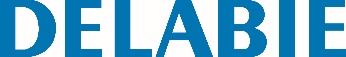 Elektronische verdeler voor vloeibare zeep, muurmodel 1 literReferentie: 512066P Beschrijving voor lastenboekElektronische verdeler voor vloeibare zeep, muurmodel. Vandaalbestendig model met slot en standaard DELABIE sleutel. Geen manueel contact nodig: automatische detectie van de handen d.m.v. infrarood oog (detectieafstand is regelbaar). Afdekplaat in bacteriostatisch RVS 304. Uit één stuk gevormde afdekplaat, voor een gemakkelijk onderhoud en een betere hygiëne. Besparende doseerpomp: dosis van 0,8 ml (regelbaar tot 7 doses per detectie). Werking mogelijk in anti-verstopping modus. Stroomtoevoer: 6 meegeleverde batterijen AA -1,5 V (DC9V) geïntegreerd in het lichaam van de zeepverdeler. Verklikkerlichtje geeft zwakke batterij aan. Reservoir met brede opening: gemakkelijk te vullen d.m.v. grote bidons. Venster voor niveaucontrole. Afwerking RVS 304 glanzend gepolijst. Dikte rvs: 1 mm. Inhoud: 1 liter. Afmetingen: 90 x 105 x 256 mm. Voor vloeibare plantaardige zeep met maximale viscositeit: 3 000 mPa.s. Compatibel met hydro-alcoholische gel. CE markering. 